                                Liceo José Victorino Lastarria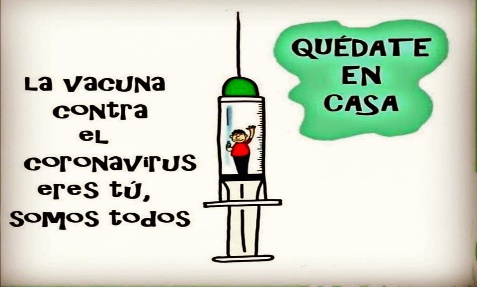                                                  Rancagua                           “Formando Técnicos para el mañana”                                   Unidad Técnico-PedagógicaMATEMÁTICA SEGUNDO MEDIO PIESemana del 8 al 12 de JunioObjetivo: Retroalimentar guías 1,2,3 y 4Semana del 30 de marzo al 3 de abril OA 3: Demostrar que comprenden la multiplicación de números naturales de dos dígitos por números naturales de dos dígitos: estimando productos; aplicando estrategias de cálculo mental. Objetivo de la clase: Multiplicar los siguientes númerosRetroalimentaciónSigue el Paso a Paso para resolver la multiplicación:1-Por ejemplo, 45x 6 = 45 es el multiplicando y el 6 es el multiplicador 2- Se multiplica de derecha a izquierda 6x5 =30 ,3- Luego se multiplica el 6x4 =24 4- Se le suma la reserva de 3 = y esto da 270I)Resuelve los siguientes ejercicios       1)45 x 6= 270     	    2) 37x 4 = 148   	    3) 39x3= 117     	       4) 42x4= 168       5) 96x2= 192       	    6) 43x4=172         	    7)53 x7=371        	     8) 79x 2 =158       10) 64x9= 576         11) 78x2 = 156   	   12)  67x4 =268      	    13) 98x 5=  490      14) 59 x 2 =118        15) 75 x 6 = 450    	   16) 79x 7 = 553              17) 97 x 4 =388      18) 84x 2 = 168        19) 36x6= 216       	   20) 69 x 2 =138               21) 100 x55 = 5500      22) 77 x8= 616         23) 54 x 9 = 236     	   24) 150 x 34 = 5100         25) 234 x 48 = 11232      26) 56 x 45= 2520     27) 098 x 450= 449100   28) 675x79= 53325      29) 345 x 454156630     30) 89 x89 = 7921       31) 238 x 67= 15946        32) 2322                     33) 873 x 21= 18333     34) 7599 x34  = 256326                 35)664 x 334 = 221776         	      36) 873 x 21= 18333     37) 356 x 34 = 12104    38) 999 x99 = 98901     39) 001 x 002 = 2         40) 1234 x 12 = 14808     41) 444 x 10 = 4440                     42) 873 x 456= 398088                       43) 4321 x 43= 185803          44)012 x 90 = 1080                      45) 7599 x34 = 258366                       46) 674 x 87 = 58638        47) 345 x 45 = 15525                   48) 69 x 2 = 13830 de marzo a 3 de abrilObjetivo : Calcular porcentajes1.- Calcula los siguientes porcentajes como en el ejemplo: Aquí debes seguir el ejemplo en cada ítems, pero debes recordar que el cálculo de porcentaje es una proporción directa, por lo que para que entiendas mejor el procedimiento realizado en cada ítems haremos la siguiente tabla utilizando el ejercicio a) del ítems 1En la columna de porcentaje se expresa el porcentaje pedido y el 100% que corresponde a la cantidad del cual me piden el porcentaje.                                                             y así con cada uno!1.- Calcula los siguientes porcentajes como en el ejemplo:2.- Calcula los siguientes porcentajes como en el ejemplo:Porcentaje %CantidadN°28x10040a) 28 % de 40 = 28 · 40 = 11,2100b)4%de3 =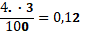 c) 45 % de 90 =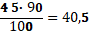 d) 50 % de 100 =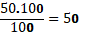 e) 10% de 100=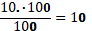 f) 9 % de 40=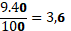 a)65%de40    = 65/100 por 40 = 26b) 28 % de 58 =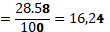 c)2% de50 =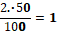 d) 10 % de 30 =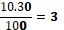 e)25% de100 =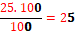 f) 3 % de 60 =                      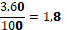 